Arbeitsbereich: Arbeitsplatz/Tätigkeiten: Arbeitsbereich: Arbeitsplatz/Tätigkeiten: Arbeitsbereich: Arbeitsplatz/Tätigkeiten: Betriebsanweisunggem. § 14 GefStoffV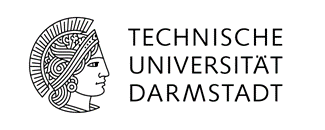 GefahrstoffbezeichnungGefahrstoffbezeichnungGefahrstoffbezeichnungGefahrstoffbezeichnungGefahrstoffbezeichnungGefahrstoffbezeichnungGefahrstoffbezeichnungGefahrstoffbezeichnungGefahrstoffbezeichnungMagnesium Pulver und MagnesiumlegierungMagnesium Pulver und MagnesiumlegierungMagnesium Pulver und MagnesiumlegierungMagnesium Pulver und MagnesiumlegierungMagnesium Pulver und MagnesiumlegierungMagnesium Pulver und MagnesiumlegierungMagnesium Pulver und MagnesiumlegierungMagnesium Pulver und MagnesiumlegierungMagnesium Pulver und MagnesiumlegierungGefahren für Mensch und UmweltGefahren für Mensch und UmweltGefahren für Mensch und UmweltGefahren für Mensch und UmweltGefahren für Mensch und UmweltGefahren für Mensch und UmweltGefahren für Mensch und UmweltGefahren für Mensch und UmweltGefahren für Mensch und Umwelt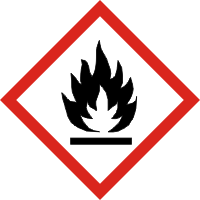 Entzündbarer Feststoff.Gefährliche Reaktionen mit Alkalien (Laugen), Alkohole, Halogenierte Kohlenwasserstoffe, Oxidationsmittel, Säuren, Nitrat.Einatmen von Magnesiumstaub führt zu Reizerscheinungen der Atemwege.Entzündbarer Feststoff.Gefährliche Reaktionen mit Alkalien (Laugen), Alkohole, Halogenierte Kohlenwasserstoffe, Oxidationsmittel, Säuren, Nitrat.Einatmen von Magnesiumstaub führt zu Reizerscheinungen der Atemwege.Entzündbarer Feststoff.Gefährliche Reaktionen mit Alkalien (Laugen), Alkohole, Halogenierte Kohlenwasserstoffe, Oxidationsmittel, Säuren, Nitrat.Einatmen von Magnesiumstaub führt zu Reizerscheinungen der Atemwege.Entzündbarer Feststoff.Gefährliche Reaktionen mit Alkalien (Laugen), Alkohole, Halogenierte Kohlenwasserstoffe, Oxidationsmittel, Säuren, Nitrat.Einatmen von Magnesiumstaub führt zu Reizerscheinungen der Atemwege.Entzündbarer Feststoff.Gefährliche Reaktionen mit Alkalien (Laugen), Alkohole, Halogenierte Kohlenwasserstoffe, Oxidationsmittel, Säuren, Nitrat.Einatmen von Magnesiumstaub führt zu Reizerscheinungen der Atemwege.Entzündbarer Feststoff.Gefährliche Reaktionen mit Alkalien (Laugen), Alkohole, Halogenierte Kohlenwasserstoffe, Oxidationsmittel, Säuren, Nitrat.Einatmen von Magnesiumstaub führt zu Reizerscheinungen der Atemwege.Schutzmaßnahmen und VerhaltensregelnSchutzmaßnahmen und VerhaltensregelnSchutzmaßnahmen und VerhaltensregelnSchutzmaßnahmen und VerhaltensregelnSchutzmaßnahmen und VerhaltensregelnSchutzmaßnahmen und VerhaltensregelnSchutzmaßnahmen und VerhaltensregelnSchutzmaßnahmen und VerhaltensregelnSchutzmaßnahmen und Verhaltensregeln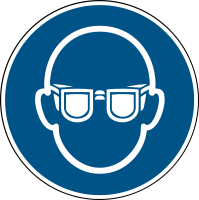 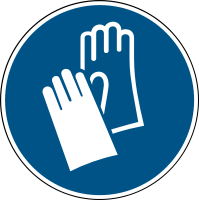 An einem trockenen Ort aufbewahren. In einem geschlossenen Behälter aufbewahren.Von Hitze, heißen Oberflächen, Funken, offenen Flammen fernhalten. Nicht rauchen.Vor Feuchtigkeit schützen. Das Eindringen in die Kanalisation oder in Oberflächen- und Grundwasser verhindern. Explosionsgefahr.Vor den Pausen und bei Arbeitsende Hände waschen. Von Nahrungsmitteln, Getränken und Futtermitteln fernhalten. Bei der Arbeit nicht rauchen.Fernhalten von Wasser. Schutzbrille mit Seitenschutz und Schutzhandschuhe verwenden.An einem trockenen Ort aufbewahren. In einem geschlossenen Behälter aufbewahren.Von Hitze, heißen Oberflächen, Funken, offenen Flammen fernhalten. Nicht rauchen.Vor Feuchtigkeit schützen. Das Eindringen in die Kanalisation oder in Oberflächen- und Grundwasser verhindern. Explosionsgefahr.Vor den Pausen und bei Arbeitsende Hände waschen. Von Nahrungsmitteln, Getränken und Futtermitteln fernhalten. Bei der Arbeit nicht rauchen.Fernhalten von Wasser. Schutzbrille mit Seitenschutz und Schutzhandschuhe verwenden.An einem trockenen Ort aufbewahren. In einem geschlossenen Behälter aufbewahren.Von Hitze, heißen Oberflächen, Funken, offenen Flammen fernhalten. Nicht rauchen.Vor Feuchtigkeit schützen. Das Eindringen in die Kanalisation oder in Oberflächen- und Grundwasser verhindern. Explosionsgefahr.Vor den Pausen und bei Arbeitsende Hände waschen. Von Nahrungsmitteln, Getränken und Futtermitteln fernhalten. Bei der Arbeit nicht rauchen.Fernhalten von Wasser. Schutzbrille mit Seitenschutz und Schutzhandschuhe verwenden.An einem trockenen Ort aufbewahren. In einem geschlossenen Behälter aufbewahren.Von Hitze, heißen Oberflächen, Funken, offenen Flammen fernhalten. Nicht rauchen.Vor Feuchtigkeit schützen. Das Eindringen in die Kanalisation oder in Oberflächen- und Grundwasser verhindern. Explosionsgefahr.Vor den Pausen und bei Arbeitsende Hände waschen. Von Nahrungsmitteln, Getränken und Futtermitteln fernhalten. Bei der Arbeit nicht rauchen.Fernhalten von Wasser. Schutzbrille mit Seitenschutz und Schutzhandschuhe verwenden.An einem trockenen Ort aufbewahren. In einem geschlossenen Behälter aufbewahren.Von Hitze, heißen Oberflächen, Funken, offenen Flammen fernhalten. Nicht rauchen.Vor Feuchtigkeit schützen. Das Eindringen in die Kanalisation oder in Oberflächen- und Grundwasser verhindern. Explosionsgefahr.Vor den Pausen und bei Arbeitsende Hände waschen. Von Nahrungsmitteln, Getränken und Futtermitteln fernhalten. Bei der Arbeit nicht rauchen.Fernhalten von Wasser. Schutzbrille mit Seitenschutz und Schutzhandschuhe verwenden.An einem trockenen Ort aufbewahren. In einem geschlossenen Behälter aufbewahren.Von Hitze, heißen Oberflächen, Funken, offenen Flammen fernhalten. Nicht rauchen.Vor Feuchtigkeit schützen. Das Eindringen in die Kanalisation oder in Oberflächen- und Grundwasser verhindern. Explosionsgefahr.Vor den Pausen und bei Arbeitsende Hände waschen. Von Nahrungsmitteln, Getränken und Futtermitteln fernhalten. Bei der Arbeit nicht rauchen.Fernhalten von Wasser. Schutzbrille mit Seitenschutz und Schutzhandschuhe verwenden.An einem trockenen Ort aufbewahren. In einem geschlossenen Behälter aufbewahren.Von Hitze, heißen Oberflächen, Funken, offenen Flammen fernhalten. Nicht rauchen.Vor Feuchtigkeit schützen. Das Eindringen in die Kanalisation oder in Oberflächen- und Grundwasser verhindern. Explosionsgefahr.Vor den Pausen und bei Arbeitsende Hände waschen. Von Nahrungsmitteln, Getränken und Futtermitteln fernhalten. Bei der Arbeit nicht rauchen.Fernhalten von Wasser. Schutzbrille mit Seitenschutz und Schutzhandschuhe verwenden.                               Verhalten im Gefahrenfall                               Verhalten im Gefahrenfall                               Verhalten im Gefahrenfall                               Verhalten im Gefahrenfall                               Verhalten im Gefahrenfall                               Verhalten im GefahrenfallNotruf: 112Notruf: 112Notruf: 112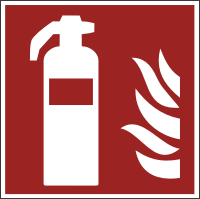 Geeignete Löschmittel: Löschmaßnahmen auf die Umgebung abstimmen. Metallbrandpulver zum Löschen verwenden - kein Wasser verwenden.Besondere Gefahren: Magnesium Pulver ist brennbar. Gefahr der Staubexplosion. Brandbekämpfung: Nur Entstehungsbrände selbst löschen (Selbstschutz beachten) – sonst sofort Raum verlassen, Nachbarbereiche warnen und Feuerwehr rufen. Löschwasser nicht in Kanäle und Gewässer gelangen lassen.Geeignete Löschmittel: Löschmaßnahmen auf die Umgebung abstimmen. Metallbrandpulver zum Löschen verwenden - kein Wasser verwenden.Besondere Gefahren: Magnesium Pulver ist brennbar. Gefahr der Staubexplosion. Brandbekämpfung: Nur Entstehungsbrände selbst löschen (Selbstschutz beachten) – sonst sofort Raum verlassen, Nachbarbereiche warnen und Feuerwehr rufen. Löschwasser nicht in Kanäle und Gewässer gelangen lassen.Geeignete Löschmittel: Löschmaßnahmen auf die Umgebung abstimmen. Metallbrandpulver zum Löschen verwenden - kein Wasser verwenden.Besondere Gefahren: Magnesium Pulver ist brennbar. Gefahr der Staubexplosion. Brandbekämpfung: Nur Entstehungsbrände selbst löschen (Selbstschutz beachten) – sonst sofort Raum verlassen, Nachbarbereiche warnen und Feuerwehr rufen. Löschwasser nicht in Kanäle und Gewässer gelangen lassen.Geeignete Löschmittel: Löschmaßnahmen auf die Umgebung abstimmen. Metallbrandpulver zum Löschen verwenden - kein Wasser verwenden.Besondere Gefahren: Magnesium Pulver ist brennbar. Gefahr der Staubexplosion. Brandbekämpfung: Nur Entstehungsbrände selbst löschen (Selbstschutz beachten) – sonst sofort Raum verlassen, Nachbarbereiche warnen und Feuerwehr rufen. Löschwasser nicht in Kanäle und Gewässer gelangen lassen.Geeignete Löschmittel: Löschmaßnahmen auf die Umgebung abstimmen. Metallbrandpulver zum Löschen verwenden - kein Wasser verwenden.Besondere Gefahren: Magnesium Pulver ist brennbar. Gefahr der Staubexplosion. Brandbekämpfung: Nur Entstehungsbrände selbst löschen (Selbstschutz beachten) – sonst sofort Raum verlassen, Nachbarbereiche warnen und Feuerwehr rufen. Löschwasser nicht in Kanäle und Gewässer gelangen lassen.Geeignete Löschmittel: Löschmaßnahmen auf die Umgebung abstimmen. Metallbrandpulver zum Löschen verwenden - kein Wasser verwenden.Besondere Gefahren: Magnesium Pulver ist brennbar. Gefahr der Staubexplosion. Brandbekämpfung: Nur Entstehungsbrände selbst löschen (Selbstschutz beachten) – sonst sofort Raum verlassen, Nachbarbereiche warnen und Feuerwehr rufen. Löschwasser nicht in Kanäle und Gewässer gelangen lassen.Geeignete Löschmittel: Löschmaßnahmen auf die Umgebung abstimmen. Metallbrandpulver zum Löschen verwenden - kein Wasser verwenden.Besondere Gefahren: Magnesium Pulver ist brennbar. Gefahr der Staubexplosion. Brandbekämpfung: Nur Entstehungsbrände selbst löschen (Selbstschutz beachten) – sonst sofort Raum verlassen, Nachbarbereiche warnen und Feuerwehr rufen. Löschwasser nicht in Kanäle und Gewässer gelangen lassen.Geeignete Löschmittel: Löschmaßnahmen auf die Umgebung abstimmen. Metallbrandpulver zum Löschen verwenden - kein Wasser verwenden.Besondere Gefahren: Magnesium Pulver ist brennbar. Gefahr der Staubexplosion. Brandbekämpfung: Nur Entstehungsbrände selbst löschen (Selbstschutz beachten) – sonst sofort Raum verlassen, Nachbarbereiche warnen und Feuerwehr rufen. Löschwasser nicht in Kanäle und Gewässer gelangen lassen.                            Erste Hilfe                            Erste Hilfe                            Erste Hilfe                            Erste Hilfe                            Erste Hilfe                            Erste HilfeNotruf: 112Notruf: 112Notruf: 112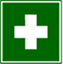 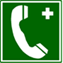 Bei allen Erste-Hilfe-Maßnahmen Selbstschutz beachten.Nach Augenkontakt: Einige Minuten lang behutsam mit Wasser ausspülen. Bei Auftreten von Beschwerden oder in Zweifelsfällen ärztlichen Rat einholen.Nach Hautkontakt: Haut mit Wasser abwaschen/duschen. Bei Auftreten von Beschwerden oder in Zweifelsfällen ärztlichen Rat einholen.Nach Einatmen: Für Frischluft sorgen. Bei Auftreten von Beschwerden oder in Zweifelsfällen ärztlichen Rat einholen.Nach Aufnahme durch Verschlucken: Mund ausspülen. Bei Unwohlsein Arzt anrufen.Bei leichten Verletzungen in den Meldeblock eintragen und zentral archivieren.Bei schweren Verletzungen Unfallanzeige ausfüllen.Unfall an der Hauptpforte melden, Tel: 44 444.Ersthelfer hinzuziehen, Vorgesetzten informieren, Arzt aufsuchen.ERSTHELFER:        Name:  ............................. Raum: ........................ Tel.: ...............................UNFALLARZT:	Elisabethenstift, Landgraf-Georg-Str. 100,             Tel. Durchwahl: (0) 403-2001, Giftnotruf: (0) 06131-19240Bei allen Erste-Hilfe-Maßnahmen Selbstschutz beachten.Nach Augenkontakt: Einige Minuten lang behutsam mit Wasser ausspülen. Bei Auftreten von Beschwerden oder in Zweifelsfällen ärztlichen Rat einholen.Nach Hautkontakt: Haut mit Wasser abwaschen/duschen. Bei Auftreten von Beschwerden oder in Zweifelsfällen ärztlichen Rat einholen.Nach Einatmen: Für Frischluft sorgen. Bei Auftreten von Beschwerden oder in Zweifelsfällen ärztlichen Rat einholen.Nach Aufnahme durch Verschlucken: Mund ausspülen. Bei Unwohlsein Arzt anrufen.Bei leichten Verletzungen in den Meldeblock eintragen und zentral archivieren.Bei schweren Verletzungen Unfallanzeige ausfüllen.Unfall an der Hauptpforte melden, Tel: 44 444.Ersthelfer hinzuziehen, Vorgesetzten informieren, Arzt aufsuchen.ERSTHELFER:        Name:  ............................. Raum: ........................ Tel.: ...............................UNFALLARZT:	Elisabethenstift, Landgraf-Georg-Str. 100,             Tel. Durchwahl: (0) 403-2001, Giftnotruf: (0) 06131-19240Bei allen Erste-Hilfe-Maßnahmen Selbstschutz beachten.Nach Augenkontakt: Einige Minuten lang behutsam mit Wasser ausspülen. Bei Auftreten von Beschwerden oder in Zweifelsfällen ärztlichen Rat einholen.Nach Hautkontakt: Haut mit Wasser abwaschen/duschen. Bei Auftreten von Beschwerden oder in Zweifelsfällen ärztlichen Rat einholen.Nach Einatmen: Für Frischluft sorgen. Bei Auftreten von Beschwerden oder in Zweifelsfällen ärztlichen Rat einholen.Nach Aufnahme durch Verschlucken: Mund ausspülen. Bei Unwohlsein Arzt anrufen.Bei leichten Verletzungen in den Meldeblock eintragen und zentral archivieren.Bei schweren Verletzungen Unfallanzeige ausfüllen.Unfall an der Hauptpforte melden, Tel: 44 444.Ersthelfer hinzuziehen, Vorgesetzten informieren, Arzt aufsuchen.ERSTHELFER:        Name:  ............................. Raum: ........................ Tel.: ...............................UNFALLARZT:	Elisabethenstift, Landgraf-Georg-Str. 100,             Tel. Durchwahl: (0) 403-2001, Giftnotruf: (0) 06131-19240Bei allen Erste-Hilfe-Maßnahmen Selbstschutz beachten.Nach Augenkontakt: Einige Minuten lang behutsam mit Wasser ausspülen. Bei Auftreten von Beschwerden oder in Zweifelsfällen ärztlichen Rat einholen.Nach Hautkontakt: Haut mit Wasser abwaschen/duschen. Bei Auftreten von Beschwerden oder in Zweifelsfällen ärztlichen Rat einholen.Nach Einatmen: Für Frischluft sorgen. Bei Auftreten von Beschwerden oder in Zweifelsfällen ärztlichen Rat einholen.Nach Aufnahme durch Verschlucken: Mund ausspülen. Bei Unwohlsein Arzt anrufen.Bei leichten Verletzungen in den Meldeblock eintragen und zentral archivieren.Bei schweren Verletzungen Unfallanzeige ausfüllen.Unfall an der Hauptpforte melden, Tel: 44 444.Ersthelfer hinzuziehen, Vorgesetzten informieren, Arzt aufsuchen.ERSTHELFER:        Name:  ............................. Raum: ........................ Tel.: ...............................UNFALLARZT:	Elisabethenstift, Landgraf-Georg-Str. 100,             Tel. Durchwahl: (0) 403-2001, Giftnotruf: (0) 06131-19240Bei allen Erste-Hilfe-Maßnahmen Selbstschutz beachten.Nach Augenkontakt: Einige Minuten lang behutsam mit Wasser ausspülen. Bei Auftreten von Beschwerden oder in Zweifelsfällen ärztlichen Rat einholen.Nach Hautkontakt: Haut mit Wasser abwaschen/duschen. Bei Auftreten von Beschwerden oder in Zweifelsfällen ärztlichen Rat einholen.Nach Einatmen: Für Frischluft sorgen. Bei Auftreten von Beschwerden oder in Zweifelsfällen ärztlichen Rat einholen.Nach Aufnahme durch Verschlucken: Mund ausspülen. Bei Unwohlsein Arzt anrufen.Bei leichten Verletzungen in den Meldeblock eintragen und zentral archivieren.Bei schweren Verletzungen Unfallanzeige ausfüllen.Unfall an der Hauptpforte melden, Tel: 44 444.Ersthelfer hinzuziehen, Vorgesetzten informieren, Arzt aufsuchen.ERSTHELFER:        Name:  ............................. Raum: ........................ Tel.: ...............................UNFALLARZT:	Elisabethenstift, Landgraf-Georg-Str. 100,             Tel. Durchwahl: (0) 403-2001, Giftnotruf: (0) 06131-19240Bei allen Erste-Hilfe-Maßnahmen Selbstschutz beachten.Nach Augenkontakt: Einige Minuten lang behutsam mit Wasser ausspülen. Bei Auftreten von Beschwerden oder in Zweifelsfällen ärztlichen Rat einholen.Nach Hautkontakt: Haut mit Wasser abwaschen/duschen. Bei Auftreten von Beschwerden oder in Zweifelsfällen ärztlichen Rat einholen.Nach Einatmen: Für Frischluft sorgen. Bei Auftreten von Beschwerden oder in Zweifelsfällen ärztlichen Rat einholen.Nach Aufnahme durch Verschlucken: Mund ausspülen. Bei Unwohlsein Arzt anrufen.Bei leichten Verletzungen in den Meldeblock eintragen und zentral archivieren.Bei schweren Verletzungen Unfallanzeige ausfüllen.Unfall an der Hauptpforte melden, Tel: 44 444.Ersthelfer hinzuziehen, Vorgesetzten informieren, Arzt aufsuchen.ERSTHELFER:        Name:  ............................. Raum: ........................ Tel.: ...............................UNFALLARZT:	Elisabethenstift, Landgraf-Georg-Str. 100,             Tel. Durchwahl: (0) 403-2001, Giftnotruf: (0) 06131-19240Bei allen Erste-Hilfe-Maßnahmen Selbstschutz beachten.Nach Augenkontakt: Einige Minuten lang behutsam mit Wasser ausspülen. Bei Auftreten von Beschwerden oder in Zweifelsfällen ärztlichen Rat einholen.Nach Hautkontakt: Haut mit Wasser abwaschen/duschen. Bei Auftreten von Beschwerden oder in Zweifelsfällen ärztlichen Rat einholen.Nach Einatmen: Für Frischluft sorgen. Bei Auftreten von Beschwerden oder in Zweifelsfällen ärztlichen Rat einholen.Nach Aufnahme durch Verschlucken: Mund ausspülen. Bei Unwohlsein Arzt anrufen.Bei leichten Verletzungen in den Meldeblock eintragen und zentral archivieren.Bei schweren Verletzungen Unfallanzeige ausfüllen.Unfall an der Hauptpforte melden, Tel: 44 444.Ersthelfer hinzuziehen, Vorgesetzten informieren, Arzt aufsuchen.ERSTHELFER:        Name:  ............................. Raum: ........................ Tel.: ...............................UNFALLARZT:	Elisabethenstift, Landgraf-Georg-Str. 100,             Tel. Durchwahl: (0) 403-2001, Giftnotruf: (0) 06131-19240Bei allen Erste-Hilfe-Maßnahmen Selbstschutz beachten.Nach Augenkontakt: Einige Minuten lang behutsam mit Wasser ausspülen. Bei Auftreten von Beschwerden oder in Zweifelsfällen ärztlichen Rat einholen.Nach Hautkontakt: Haut mit Wasser abwaschen/duschen. Bei Auftreten von Beschwerden oder in Zweifelsfällen ärztlichen Rat einholen.Nach Einatmen: Für Frischluft sorgen. Bei Auftreten von Beschwerden oder in Zweifelsfällen ärztlichen Rat einholen.Nach Aufnahme durch Verschlucken: Mund ausspülen. Bei Unwohlsein Arzt anrufen.Bei leichten Verletzungen in den Meldeblock eintragen und zentral archivieren.Bei schweren Verletzungen Unfallanzeige ausfüllen.Unfall an der Hauptpforte melden, Tel: 44 444.Ersthelfer hinzuziehen, Vorgesetzten informieren, Arzt aufsuchen.ERSTHELFER:        Name:  ............................. Raum: ........................ Tel.: ...............................UNFALLARZT:	Elisabethenstift, Landgraf-Georg-Str. 100,             Tel. Durchwahl: (0) 403-2001, Giftnotruf: (0) 06131-19240Sachgerechte EntsorgungSachgerechte EntsorgungSachgerechte EntsorgungSachgerechte EntsorgungSachgerechte EntsorgungSachgerechte EntsorgungSachgerechte EntsorgungSachgerechte EntsorgungSachgerechte EntsorgungAbfälle in verschließbaren gekennzeichneten Gefäßen sammeln und mit dem Entsorgungszentrum der TU Kontakt aufnehmen, Tel.: 24700.Abfälle in verschließbaren gekennzeichneten Gefäßen sammeln und mit dem Entsorgungszentrum der TU Kontakt aufnehmen, Tel.: 24700.Abfälle in verschließbaren gekennzeichneten Gefäßen sammeln und mit dem Entsorgungszentrum der TU Kontakt aufnehmen, Tel.: 24700.Abfälle in verschließbaren gekennzeichneten Gefäßen sammeln und mit dem Entsorgungszentrum der TU Kontakt aufnehmen, Tel.: 24700.Abfälle in verschließbaren gekennzeichneten Gefäßen sammeln und mit dem Entsorgungszentrum der TU Kontakt aufnehmen, Tel.: 24700.Abfälle in verschließbaren gekennzeichneten Gefäßen sammeln und mit dem Entsorgungszentrum der TU Kontakt aufnehmen, Tel.: 24700.Abfälle in verschließbaren gekennzeichneten Gefäßen sammeln und mit dem Entsorgungszentrum der TU Kontakt aufnehmen, Tel.: 24700.Abfälle in verschließbaren gekennzeichneten Gefäßen sammeln und mit dem Entsorgungszentrum der TU Kontakt aufnehmen, Tel.: 24700.Abfälle in verschließbaren gekennzeichneten Gefäßen sammeln und mit dem Entsorgungszentrum der TU Kontakt aufnehmen, Tel.: 24700.Datum:Datum:Unterschrift:Unterschrift:Unterschrift:Unterschrift: